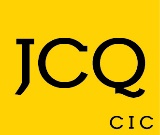 Student Request Form for Centre Reviews and Appeals to AOImportant information for studentsStage one – centre review A. Student requestThis section is to be completed by the student. A request for a centre review must be submitted to the centre, not the awarding organisation. A centre review must be conducted before an appeal to the awarding organisation. This is so the awarding organisation is certain that your grade is as the centre intended.B. Centre review outcomeThis section should be completed by the centre and shared with the student as a record of the outcome of the centre review.Stage two – appeal to awarding organisationThis section is to be completed by the student. An awarding organisation appeal must be submitted to the centre and the centre will then submit it to the awarding organisation.AQACity & GuildsCCEAOCRPearsonWJECWhat may happen to your grade during the centre review and appeals process?If you request a centre review or an awarding organisation appeal there are three possible outcomes:Your original grade is lowered, so your final grade will be lower than the original grade you received.Your original grade is confirmed, so there is no change to your grade.Your original grade is raised, so your final grade will be higher than the original grade you received.Once a finding has been made you cannot withdraw your request for a centre review or appeal. If your grade has been lowered you will not be able to revert back to the original grade you received on results day.What will be checked during a centre review?You can ask the centre to check whether it made a procedural error, an administrative error, or both. A procedural error means a failure to follow the process set out in the centre policy. An administrative error means an error in recording your grade or submitting your grade to the awarding organisation.You must request a centre review before you can request an awarding organisation appeal. This is so the awarding organisation is certain that your grade is as the centre intended.What will be checked during an awarding organisation appeal?You can ask the awarding organisation to check whether the centre made a procedural or administrative error - or whether the awarding organisation itself made an administrative error. You can also ask the awarding organisation to check whether the academic judgement of the centre was unreasonable, either in the selection of evidence or the determination of your grade.When do I need to submit my request?You should submit a request for a centre review by 16 August 2021 for a priority appeal, or by 3 September 2021 for non-priority appeals.Once you have received the outcome of your centre review, if you wish to request an awarding organisation appeal you should do so as soon as possible. Your school or college will submit this on your behalf. Requests for a priority appeal should be submitted by 23 August 2021 and requests for non-priority appeals should be submitted by 17 September 2021. Priority appeals that aren’t submitted to the awarding organisation by 23 August 2021 will still be treated as a priority but they may not be completed in time for those with a higher education place dependent on the outcome of the appeal.What is a priority appeal?A priority appeal is only for students applying to higher education who did not attain their firmchoice (i.e. the offer they accepted as their first choice) and wish to appeal an A level or other Level 3 qualification result. You should inform your intended higher education provider that you have requested a centre review or appeal.What is your UCAS personal ID and why is it needed?Your UCAS personal ID is the 10 digit code included in all correspondence from UCAS. This is needed to confirm that a student’s place is dependent on the outcome of the appeal.Centre NameCentre NumberStudent NameCandidate NumberQualification title e.g. AQA GCSE English LanguageTeacher Assessed Grade issuedIs this a priority appeal?A priority appeal is only for students applying to higher education who did not attain their firm choice and wish to appeal an A level or other Level 3 qualification result.If Yes provide yourUCAS personal IDe.g. 123-456-7890Grounds for centre review Please tick one or both of the options if they apply to your request. If you don’t think either apply, your centre will still conduct a review for administrative and procedural errors so the awarding organisation can be certain that your grade is as the centre intended.Administrative Error by the centree.g. the wrong grade/mark was recorded against an item of evidenceProcedural Error by the centree.g. a reasonable adjustment / access arrangement was not provided for an eligible studentSupporting evidencePlease provide a short explanation of what you believe went wrong and how you think this has impacted your grade. There is a 5,000 character limit.Supporting evidencePlease provide a short explanation of what you believe went wrong and how you think this has impacted your grade. There is a 5,000 character limit.Supporting evidencePlease provide a short explanation of what you believe went wrong and how you think this has impacted your grade. There is a 5,000 character limit.Supporting evidencePlease provide a short explanation of what you believe went wrong and how you think this has impacted your grade. There is a 5,000 character limit.Supporting evidencePlease provide a short explanation of what you believe went wrong and how you think this has impacted your grade. There is a 5,000 character limit.Supporting evidencePlease provide a short explanation of what you believe went wrong and how you think this has impacted your grade. There is a 5,000 character limit.Supporting evidencePlease provide a short explanation of what you believe went wrong and how you think this has impacted your grade. There is a 5,000 character limit.AcknowledgementI confirm that I am requesting a centre review for the qualification named above and that I have read and understood the information provided in the ‘Important information for students’ section above. In submitting this review, I am aware that:The outcome of the review may result in my grade remaining the same, being lowered or raisedThe next stage (Stage Two, the appeal to awarding organisation) may only be requested once the centre review (Stage One) has been requested and concluded.Student Name				Student signature				Date	______________________		_________________________			_____________AcknowledgementI confirm that I am requesting a centre review for the qualification named above and that I have read and understood the information provided in the ‘Important information for students’ section above. In submitting this review, I am aware that:The outcome of the review may result in my grade remaining the same, being lowered or raisedThe next stage (Stage Two, the appeal to awarding organisation) may only be requested once the centre review (Stage One) has been requested and concluded.Student Name				Student signature				Date	______________________		_________________________			_____________AcknowledgementI confirm that I am requesting a centre review for the qualification named above and that I have read and understood the information provided in the ‘Important information for students’ section above. In submitting this review, I am aware that:The outcome of the review may result in my grade remaining the same, being lowered or raisedThe next stage (Stage Two, the appeal to awarding organisation) may only be requested once the centre review (Stage One) has been requested and concluded.Student Name				Student signature				Date	______________________		_________________________			_____________AcknowledgementI confirm that I am requesting a centre review for the qualification named above and that I have read and understood the information provided in the ‘Important information for students’ section above. In submitting this review, I am aware that:The outcome of the review may result in my grade remaining the same, being lowered or raisedThe next stage (Stage Two, the appeal to awarding organisation) may only be requested once the centre review (Stage One) has been requested and concluded.Student Name				Student signature				Date	______________________		_________________________			_____________AcknowledgementI confirm that I am requesting a centre review for the qualification named above and that I have read and understood the information provided in the ‘Important information for students’ section above. In submitting this review, I am aware that:The outcome of the review may result in my grade remaining the same, being lowered or raisedThe next stage (Stage Two, the appeal to awarding organisation) may only be requested once the centre review (Stage One) has been requested and concluded.Student Name				Student signature				Date	______________________		_________________________			_____________AcknowledgementI confirm that I am requesting a centre review for the qualification named above and that I have read and understood the information provided in the ‘Important information for students’ section above. In submitting this review, I am aware that:The outcome of the review may result in my grade remaining the same, being lowered or raisedThe next stage (Stage Two, the appeal to awarding organisation) may only be requested once the centre review (Stage One) has been requested and concluded.Student Name				Student signature				Date	______________________		_________________________			_____________AcknowledgementI confirm that I am requesting a centre review for the qualification named above and that I have read and understood the information provided in the ‘Important information for students’ section above. In submitting this review, I am aware that:The outcome of the review may result in my grade remaining the same, being lowered or raisedThe next stage (Stage Two, the appeal to awarding organisation) may only be requested once the centre review (Stage One) has been requested and concluded.Student Name				Student signature				Date	______________________		_________________________			_____________Centre Review OutcomePlease tick the outcome of the review and then record the original grade and the revised grade if applicable.Centre Review OutcomePlease tick the outcome of the review and then record the original grade and the revised grade if applicable.Centre Review OutcomePlease tick the outcome of the review and then record the original grade and the revised grade if applicable.Centre Review OutcomePlease tick the outcome of the review and then record the original grade and the revised grade if applicable.Centre Review OutcomePlease tick the outcome of the review and then record the original grade and the revised grade if applicable.Centre Review OutcomePlease tick the outcome of the review and then record the original grade and the revised grade if applicable.Centre Review OutcomePlease tick the outcome of the review and then record the original grade and the revised grade if applicable.Centre Review OutcomePlease tick the outcome of the review and then record the original grade and the revised grade if applicable.Centre Review OutcomePlease tick the outcome of the review and then record the original grade and the revised grade if applicable.UpheldNot upheldNot upheldNot upheldPartially upheldOriginal Teacher Assessed GradeOriginal Teacher Assessed GradeOriginal Teacher Assessed GradeRevised Teacher Assessed Gradeif applicableRevised Teacher Assessed Gradeif applicableRevised Teacher Assessed Gradeif applicableRevised Teacher Assessed Gradeif applicableInformation considered by the centrePlease provide a short explanation of the evidence that you have reviewed. There is a 5,000 character limit.Rationale for the outcome of the centre reviewOutline the centre’s findings from the centre review e.g. procedural or administrative error and if relevant, details of the error. There is a 5,000 character limit.Authorisation and dates of next stagesPlease complete the boxes as appropriate. Boxes 1 and 2 must be completed in every case. Boxes 3 and 4 need only be completed when requesting a grade change.1. Date that the decision and rationale was issued to student2. Date student informed of how to proceed to stage 2(appeal to awardingorganisation)3. Confirmation thata senior leader hasauthorised any gradechange4. Date that gradechange is submitted toawarding organisationGrounds for appealPlease tick the grounds upon which you wish to appeal1. Administrative error by the awarding organisation2. Procedural issue at the centre2. Procedural issue at the centreProcedural ErrorIssues with access arrangements / reasonable adjustments and/or mitigating circumstances3. Unreasonable exercise of academic judgement3. Unreasonable exercise of academic judgementSelection of evidenceDetermination of Teacher Assessed GradeEvidence to support an appeal Please provide a short explanation of what you believe went wrong and how you think this has impacted your grade where that relates to your chosen ground for appeal. In some cases you must provide a clear reason but it doesn’t have to be lengthy.Administrative error by the awarding organisationYou must provide a clear explanation. There is a 5,000 character limit.2. (a) Procedural ErrorThis is when the centre made a procedural error that has not been corrected at Stage One or the centre did not conduct its review properly and consistently. If you can, please add a further explanation below or alternatively refer to the information that you have already provided above. There is a 5,000 character limit.2. (b) Issues with access arrangements / reasonable adjustments and/or mitigatingCircumstancesYou must provide a clear explanation of what you believe went wrong and how you think this has impacted on your grade. There is a 5,000 character limit.3. (a) Selection of evidenceYou must provide a clear explanation of what you believe went wrong and how you think this has impacted on your grade. There is a 5,000 character limit.3. (b) Determination of the Teacher Assessed GradeYou can provide a short explanation of the reason for your appeal if you want to. There is a 5,000 character limit.AcknowledgementI confirm that I am requesting an appeal for the qualification named above and that I have read and understood the information provided in the ‘Important information for students’ section above.I am aware that:The outcome of the appeal may result in my grade remaining the same, being lowered or raisedI understand that there is no further opportunity to appeal to the awarding organisation and that the next stage would be to contact the regulator. The awarding organisation will include the next appropriate steps, where applicable, in their appeal outcome letter which you will receive from your school/college.Student Name				Student signature				Date	______________________		_________________________			_____________